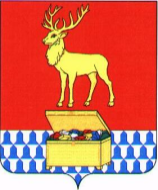 Р Е Ш Е Н И ЕСОВЕТА КАЛАРСКОГО МУНИЦИПАЛЬНОГО ОКРУГАЗАБАЙКАЛЬСКОГО КРАЯот 23 апреля 2021 года							№ 84с. ЧараО подготовке детских и спортивных площадок поселений к летнему периодуРуководствуясь Федеральным законом от 06.10.2003 года №131-Ф3 «Об общих принципах организации местного самоуправления в Российской Федерации», статьей 30 Устава Каларского муниципального округа Забайкальского края, Совет Каларского муниципального округа Забайкальского края РЕШИЛ:1.  Информацию главы Каларского муниципального округа Забайкальского края Климовича С.А. о подготовке детских и спортивных площадок поселений к летнему периоду, принять к сведению.2. Настоящее решение вступает в силу с момента принятия.Председатель Совета Каларского муниципального округаЗабайкальского края 								Громов А.В.